Innkalling møte i faglig råd for restaurant- og matfag Dato: 11.05.2020Tid: 10.00 – 16.00Sted: TeamsDagsorden rådsmøteSak 1.2.20	Godkjenning av innkalling og dagsordenSak 2.2.20	Oppdrag om fordypning i sjømatproduksjon	Sak 3.2.20	Navnendring Vg3 Industriell matproduksjon Sak 4.2.20	Behandling av læreplaner på Vg3Sak 5.2.20 	Læremiddelutvikling for smale fagSak 6.2.20	Orienteringssaker	Sak 1.1.20	Godkjenning av innkalling og dagsordenReferater godkjennes per e-post og publiseres på fagligerad.no i etterkant av rådsmøtene. Kirsti Strømhaug er nytt medlem i rådet, Eva Erichsen har gått ut. Forslag til vedtak:Innkalling og dagsorden godkjennesVedlegg referat Sak 2.2.20	Oppdrag om fordypning I utviklingsredegjørelsen 2016/17 anbefalte FRRM å legge ned Vg3 sjømatproduksjon som eget lærefag og integrere faget med Vg3 industriell matproduksjon på bakgrunn av blant annet følgende argumentasjon:«Rådet mener det er en stor utfordring at det ikke finnes søkere til læreplass for Vg3 sjømatproduksjon. I bedriftene har arbeidsledere/prosessledere ofte fagbrev, men det er mindre etterspørsel fra bedriftene for faglært kompetanse for produksjonsarbeiderne. Bransjen ønsker i ta i bruk faget industriell matproduksjon. Rådet mener det er behov for 15 å satse mer på en generell matindustriutdanning. Dette vil sikre elevene omstilling, de kan lettere få arbeid i andre typer bedrifter med dette fagbrevet. Faget bør integreres med industriell matproduksjon. Læreplanmålene for faget er relativt like læreplanmålene for industriell matproduksjon. Det er en del manuelle oppgaver i sjømatproduksjonen, og disse må ivaretas i det nye faget» (Utviklingsredegjørelsen 2016/17).I januar 2019 satte Utdanningsdirektoratet ned en partssammensatt arbeidsgruppe som fikk i oppdrag å utrede nasjonale retningslinjer for fordypninger på Vg3/opplæring i bedrift. Arbeidsgruppen oversendte sine anbefalinger til Utdanningsdirektoratet 10. mai 2019. I brev datert 24. mars informerer KD for at de åpner for fordypninger i læreplaner. I brevet skriver KD at «i første omgang innføres endringene med utgangspunkt i fotnotene i ny yrkesfaglig tilbudsstruktur (25 lærefag).» For FRRM vil det si sjømatproduksjon. FRRM har fått i oppdrag fra Udir å gi tilbakemelding på om de fortsatt ønsker en fordypning i sjømatproduksjonsfaget som en del av Industriell matproduksjon. Dersom rådet forstatt ønsker denne fordypningen, blir læreplanen skrevet om, slik at læreplanen i sjømatproduksjon og læreplanen i industriell matproduksjon blir slått sammen. Det medfører trolig at denne ikke blir sendt på høring sammen med de andre læreplanene 1. august. Forslag til vedtak: Faglig råd opprettholder sitt ønske om å etablere en fordypning i sjømatproduksjon i Vg3 industriell matproduksjon. . Vedlegg: Oppdrag fra UdirStatistikk over søkere og fagbrev i sjømatproduksjon og IMPSak 3.2.20	Navnendringer i restaurant- og matfagFaglig råd vedtok Vg2 Matindustri som nytt navn på Vg2. Dette var en arbeidstittel i ny tilbudsstruktur der faglig råd hadde mandat til å vedta navnet. Det nye navnet sendes på høring sammen med læreplanene. Læreplangruppen har også foreslått et nytt navn på Vg3 – Vg3 Matindustrifaget. Dette hadde status som arbeidstittel og må dermed søkes om etter ordinær prosedyre for tilbudsstruktursaker. Læreplangruppa har følgende begrunnelse for søknaden: «Begrunnelse for søknad om nytt navn Vg3 matindustri er at søker mener begrepet matindustri er mer i tråd med de begrepene som brukes om faget i dag. Primært forslag er matindustri da begrepet «næringsmiddel» i stor grad er erstattet med ordet «mat» i bransjen. Søker ønsker også at «kjøtt» i navnet tas bort da «kjøtt» dekkes av ordet «mat» og at det derfor er overflødig å legge til ordet «kjøtt» i fagnavnetUtdanningsdirektoratet ber faglig råd ta stilling forslag om endret navn på Vg3 industriell matindustri  Vg3 matindustri(faget) (læreplangruppen) Forslag til vedtak: Rådet mener at søknaden er for dårlig begrunnet og ønsker ikke å gå videre med læreplangruppas forslag om matindustri som nytt navn på Vg3 i denne runden. Det vil blant annet bli forvirrende med samme navn på Vg2 og Vg3. Navn på Vg3 kan diskuteres på et senere tidspunkt, og vil være aktuelt i forbindelse med felles læreplan for sjømatproduksjon og IMK skal på høring. Vedlegg:Bestilling UtdanningsdirektoratetFRRMs søknad om navnendringer juli 2019Sak 4.2.20	Behandling av læreplaner på Vg3FRRM vedtok 12.9 å delegere videre arbeid med Vg2 og Vg3 læreplanene til et utvidet AU. Arbeidet i utvidet AU ble utsatt da læreplanarbeidet ble satt i bero. Fra mars har utvidet AU gjenopptatt arbeidet. Helga og Espen Lynghaug har bistått i Udirs arbeid med læreplanene etter læreplangruppenes utkast. Udir og til dels AU har gjort relativt store endringer med læreplanene etter at læreplangruppene leverte fra seg sine forslag.  De har fått noen tilbakemeldinger underveis, men vil i hovedsak få tilbakemeldinger etter at rådet har behandlet planene. Rådets medlemmer bes prioritere å lese læreplaner de opplever å ha en kjennskap til. Gi primært innspill på læreplanenes kompetansemål. For å rekke å gå gjennom alle planene anbefalerer AU at rådet prioriterer å gå gjennom kompetansemålene. Av praktiske hensyn er det kun kommentarer som er lagt inn i forkant av møtet som det vil bli gjennomgått i rådsmøtetLæreplanene er fortsatt i prosess og innholder kommentarer og endringsforslag. Rådet må gi likevel gi innspill på læreplanene slik de foreligger nå, og innspill fra rådet vil være sentrale i ferdigstilelsesprosessen. Det vil fortsatt kunne skje endringer frem mot høringen, men rådet skal følge denne prosessen helt frem til høring i august. Forslag til vedtak:Vedlagte forslag til endringer tas til følge. Vedlegg: Lenke til samtlige læreplaner under arbeid på sharepoint. Sak 5.2.20 Læremiddelutvikling for smale fagVedlagt oppdrag gjelder prioriteringer for tilskuddsordning for læremidler uten kommersielle markeder. For 2020 skal direktoratet gjøre en prioritering for utlysningen for smale fag. Vedlagt ligger et notat, samt informasjon om fjorårets tildelinger og om programområder/utdanningsprogram som foreslås som kvalifiserte i 2020.Som dere fort vil se, ønsker direktoratet å favne bredest mulig innenfor de smale fagene. I praksis betyr det å utelukke Vg1-løp for de utdanningsprogrammene som ble prioritert i 2019, samt de programfagene vi kan si med stor sikkerhet har for store årskull. For programfag på Vg2 begrenser det seg til barne- og ungdomsarbeiderfag og helsearbeiderfag. Direktoratet ønsker imidlertid å prioritere Vg2-løp for de prosjektene som fikk midler i 2019.Selv om Udir ikke har satt opp tildelingskriterier som favoriserer noen av fagene på restaurant- og matfag spesifikt er det likevel rom for å søke om midler til læremidler i baker- og konditorfag. Fagansvarlig har fått bekreftet at kriteriene er satt opp slik at en godt begrunnet søknad fra FRRM vil kunne bli innvilget. Udir ønsker en tilbakemelding fra faglige råd på hvilke eventuelle særskilte hensyn som bør tas når det gjelder prioriteringer. Frist for tilbakemelding fra de faglige rådene er 11. mai 2020.Forslag til vedtak:AU søker Udir om tilskudd til læremidler for baker- og konditorfag og bygger på tidligere søknad. Vedlegg – oppdrag Sak 6.2.20 Orienteringssaker Status for læreplanarbeidet Vg2 og Vg3 i de faglige rådene pr. 20.4.2020Fylkesbesøk Sekretariatet har fått flere henvendelser fra faglige råd om planlegging og gjennomføring av fylkesbesøk for rådene i 2020 i lys av Korona pandemien. Myndighetene fraråder inntil videre unødvendige jobbreiser i lys av smittesituasjonen. Sekretariatet ber derfor om at de faglige rådene inntil videre avvente planlegging av fylkesbesøk 2020. Sekretariatet vil følge situasjonen og komme tilbake med mer informasjon.Søkerstatistikk – restaurant og matfag per mars 2020Læreplan Vg1 – oppsummering v Inger LiseNyhetsbrev NOKUTVedlegg: Notat om status for læreplanarbeidetNyhetsbrev NOKUTEventuelt Forslag til vedtak:Rådet tar sakene til orientering.Vår saksbehandler: Tonje HaugbergVår saksbehandler: Tonje HaugbergVår saksbehandler: Tonje HaugbergVår dato:22.04.2020Vår referanse: 2020/105-1Vår dato:22.04.2020Vår referanse: 2020/105-1Deres dato:Deres referanse: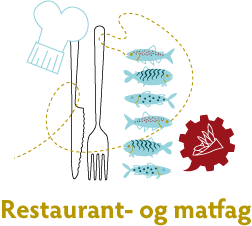 MedlemmerOrganisasjonMedlemmerEspen LynghaugGunnar BakkeMerete HellandIngrid GaudenAstrid SjåvikKirsti StrømhaugAnne M. AndersenBjørn JohansenHelga HjeltnesTrond UrkegjerdeEva DanielsenTorbjørn MjelstadIngrid BergJakob KunzeNHO Mat og DrikkeNHO Mat og DrikkeNNNNHO ReiselivKSYSFellesforbundetNNNUtdanningsforbundetUtdanningsforbundetSkolenes LandsforbundKS (skoleeier)KS (skoleeier)ElevorganisasjonenFra UtdanningsdirektoratetTonje HaugbergInger Lise Stieng 